Thank you for your support!!ORDER TODAY!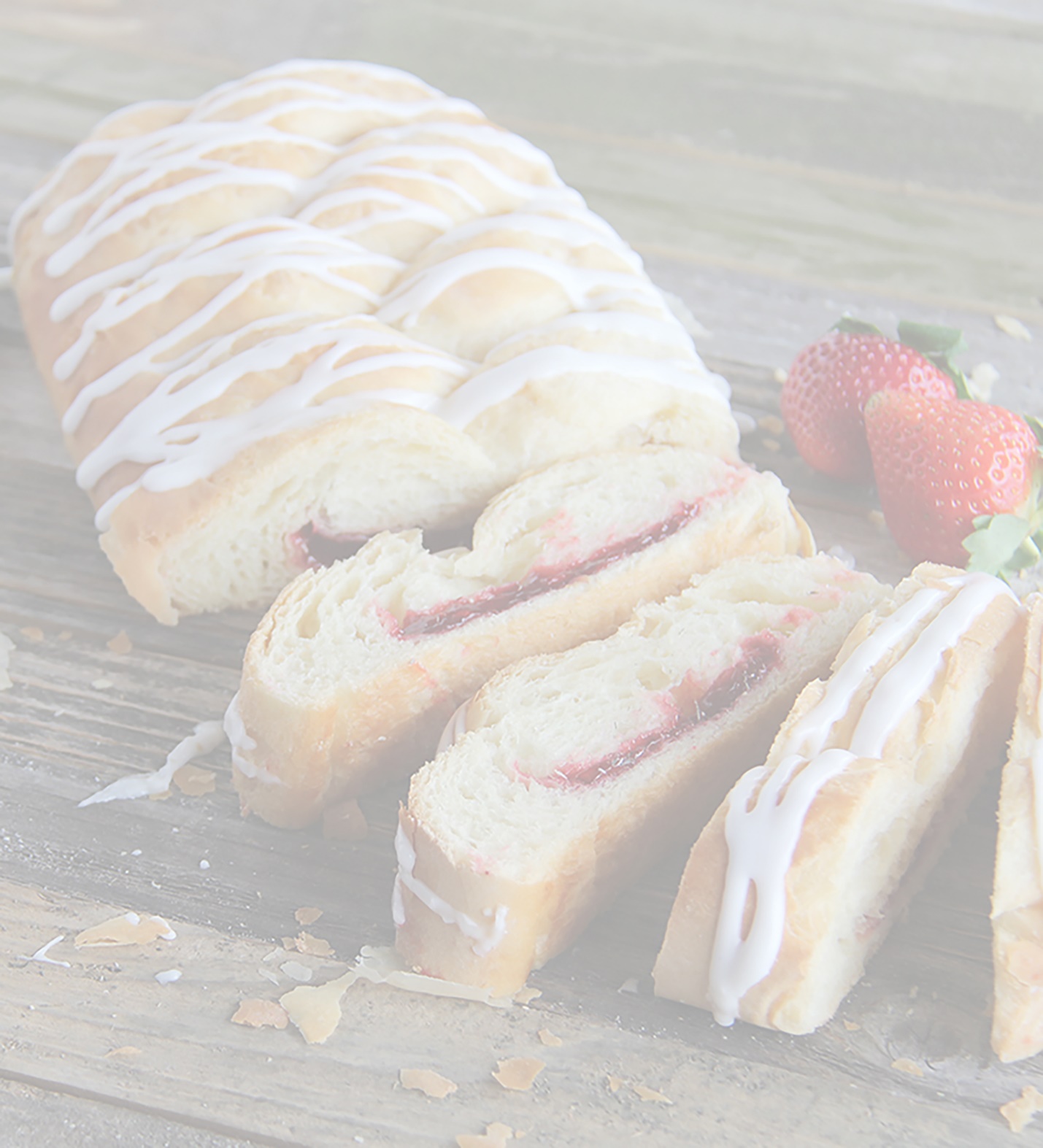 Purchase delicious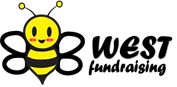 Butter Braid® Pastries andPremium Cookie Dough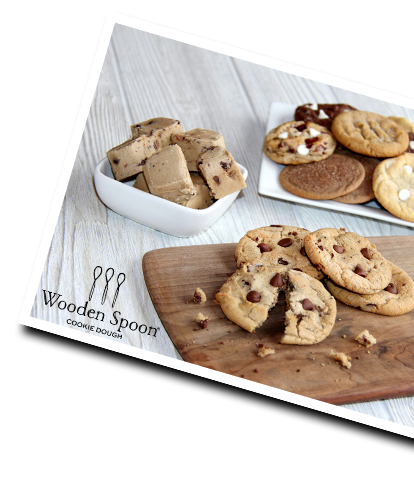 through our fundraiser!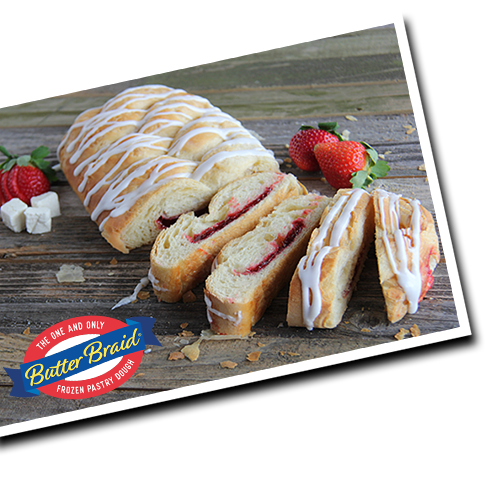 Don't forget to contactyour family and friends!